Муниципальное бюджетное дошкольное образовательное учреждение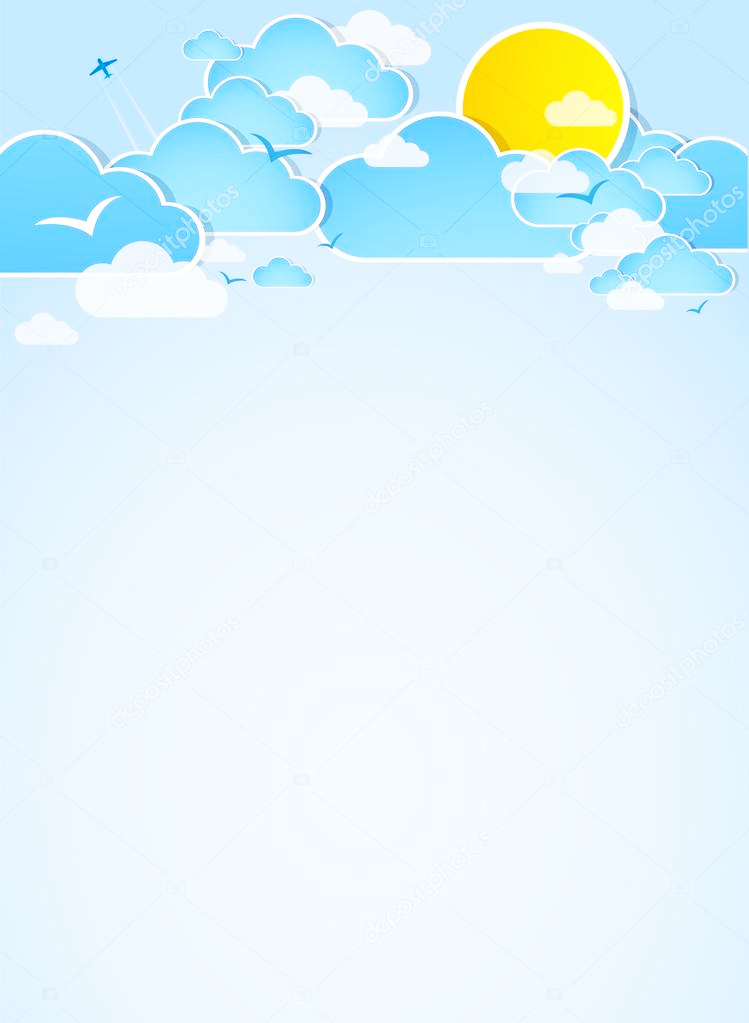 «Детский сад комбинированного вида № 98» г. БратскаСОЦИАЛЬНО- ПЕДАГОГИЧЕСКИЙ ПРОЕКТ«СЧАСТЛИВОЕ ДЕТСТВО»(Организация дополнительных образовательных услуг в детском саду)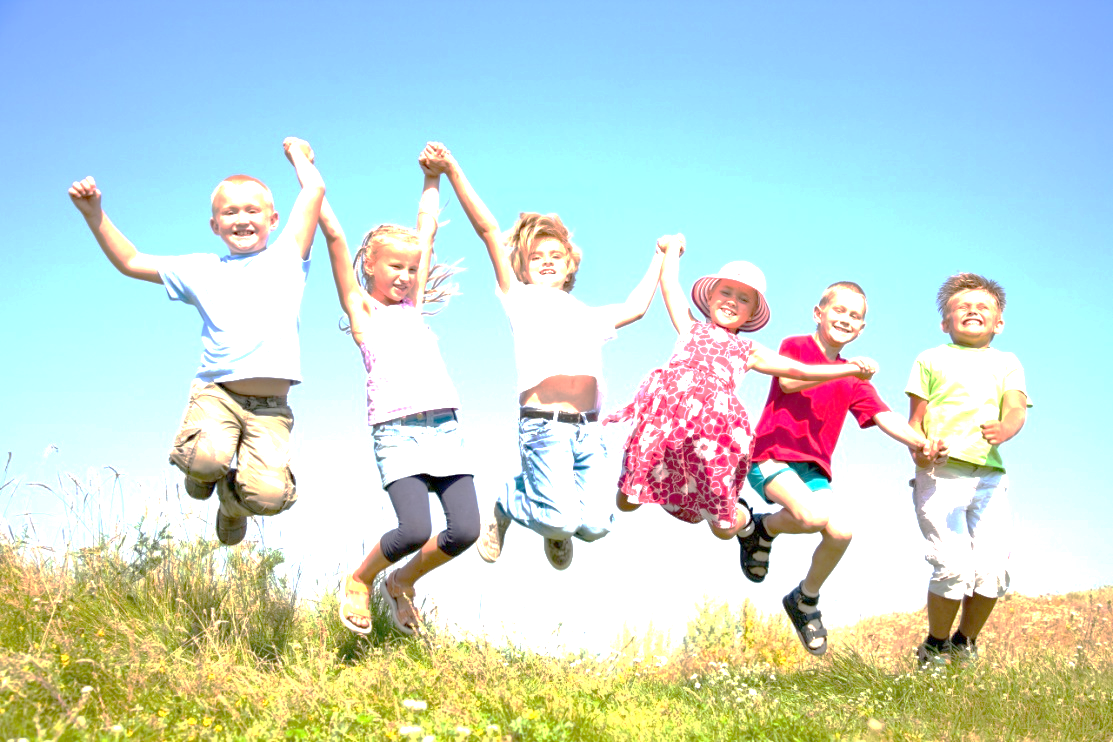 .                                                                                                          Авторский коллектив:Долгова Валерия ЕвгеньевнаСалимянова Елена АйратовнаКасимова Ирина ДмитриевнаОськина Ольга ВячеславовнаСлавнику Виктория Елчу-гизыМоховикова Екатерина ИгоревнаСветимская Ольга Анатольевна2018 г.СОДЕРЖАНИЕ1. ПАСПОРТ ПРОЕКТАТема проекта: «Счастливое детство» (организация дополнительных образовательных услуг в детском саду)Сроки реализации проекта: 2016 – 2017 учебный год (проект носит цикличный характер)Актуальность проекта:Что хотят современные дети? Заниматься творчеством, проявлять свои способности, играть и развиваться!Что хотят современные родители? Видеть своих детей успешными, счастливыми, здоровыми!Что хочет современный детский сад? Удовлетворять потребности социальных заказчиков, иметь хорошую репутацию и источник доходов для развития материально-технической базы.Точкой соприкосновения всех этих интересов может стать оказание дополнительных образовательных услуг в дошкольном учреждении. И здесь существует противоречие. Зачастую, дошкольные учреждения  понимают необходимость организации дополнительных образовательных услуг, но не оказывают их, не зная с чего начать, боясь бумажной волокиты, затрудняясь в составлении образовательных программ, подборе кадровых ресурсов.Наш проект поможет дошкольным учреждениям найти ответы на вопросы:-как привлечь детей и родителей к получению дополнительных образовательных услуг в дошкольном учреждении?-как грамотно оформить дополнительные образовательные услуги в детском саду?-какой комплект документов необходимо ежемесячно вести специалистам, работающим в данном направлении?-как избежать ошибок в работе по данному направлению?- какие образовательные программы можно взять в работу?- какие результаты работы можно получить на завершающем этапе работы?Проект обобщает наш опыт работы по данной теме за два года и имеет богатое приложение, содержащее практический материал: нормативные документы, программы.Данный проект несет в себе практическую значимость для педагогов дошкольных образовательных учреждений. Адресован для заведующих, старших воспитателей, воспитателей и специалистов дошкольных учреждений.Цель проекта: популяризация дополнительных образовательных услуг в дошкольных учреждениях города.Задачи проекта:В работе с дошкольниками: развивать способности дошкольников в разных направлениях (в физкультурно - оздоровительном, социально-коммуникативном, художественно - эстетическом).В работе с семьей: удовлетворить образовательные потребности и запросы родителей, повышать статус дошкольного учреждения.В работе с педагогическими кадрами: повышать профессиональную компетенцию педагогов в вопросах организации дополнительных образовательных услуг.Участниками проекта стали: администрация, педагоги ДОУ, воспитанники  дошкольного учреждения.Социальная значимость проекта заключается в том, что он направлен на решение проблемы развития детской одаренности в условиях детского сада.Этапы проекта.Проект состоит из трех этапов.1 этап проекта «Организационный» включает вопросы  оформления дополнительных образовательных услуг, подборе кадровых ресурсов, составления дополнительных образовательных программ.2 этап «Реализация проекта» - работа кружков и студий по доп. образованию.3 этап «Анализ результатов реализации проекта» познакомит с педагогической диагностикой эффективности проекта, выявлением удовлетворенности семьи дополнительными образовательными услугами детского сада.Оценка эффективности реализации проекта (критерии эффективности)Мы будем считать реализацию проекта успешной, если- не менее 40% охват дошкольников дополнительным образованием;-70% родителей будут удовлетворены оказанием дополнительных образовательных услуг в детском саду;- не менее 70% детей, посещающих кружки успешно освоят дополнительные образовательные программы.Оценка рисков.Возможные риски: слабая заинтересованность родителей оказанием дополнительных образовательных услуг в условиях детского сада.Минимизации рисков: реклама дополнительных образовательных услуг, проведение разъяснительных мероприятий («Семейный клуб», беседы, консультации), демонстрация успехов детей.Новизна проекта заключается в подходе к решению проблем дополнительного образования детей в условиях дошкольного учреждения.Продукты проекта.Результатом реализации проекта будет являться разработанные авторские программы:- программа «Степ-аэробика» (физкультурно-оздоровительное направление)- программа «Театральные ступеньки» (художественно-эстетическое развитие)- программа «Речевичок» (речевое развитие)- программа «Цветик – семицветик» (художественно-эстетическое развитие)Ко всем программам разработано подробное приложение с методическими разработками.2. СОДЕРЖАТЕЛЬНАЯ ЧАСТЬ ПРОЕКТА1 этап реализации проекта «Организационный» (Приложение № 1.)2 этап реализации проекта «Реализация проекта» (Приложение № 2-5)3 этап «Анализ результатов реализации проекта» (Приложение № 1)3. ДАЛЬНЕНЙШЕЕ РАЗВИТИЕ ПРОЕКТА, ТРАНСЛЯЦИЯ ПЕДАГОГИЧЕСКОГО ОПЫТАДальнейшее развитие проекта мы видим в расширении спектра дополнительных образовательных услуг в дошкольном учреждении.Трансляция педагогического опыта осуществляется через официальный сайт дошкольного учреждения, на общих родительских собраниях, через публикацию статей в СМИ, участие в конкурсах, фестивалях разного уровня.4. РЕЗУЛЬТАТИВНОГСТЬ ПРОЕКТААнализ результативности проекта показал, что- 72 % дошкольников получают дополнительные образовательные услуги в детском саду;-92 % родителей удовлетворены качеством оказанием дополнительных образовательных услуг в детском саду;- 87% детей, посещающих кружки успешно освоили дополнительные образовательные программы.1.Паспорт проекта22.Содержательная часть проекта53.Дальнейшее развитие проекта, трансляция педагогического опыта.74. Результативность проекта7ЗадачаШагиСрокиответственные лицаРезультатСроки реализацииЗадача: разработка документов, материалов для реализации проекта. 1. Выявление запроса родителей на оказание дошкольным учреждением дополнительных образовательных услуг.2.Подбор кадровых ресурсов.3.Разработка дополнительных образовательных программ.4.Обеспечение материально-технических условий.5.Лицензирование дополнительных образовательных услуг.6.Составление расписания занятий.7.Оформление документов вДепартаменте образования городаБратскаВсе участники проектаПодготовка кадров, документов, предметно – развивающей среды для реализации проекта.СентябрьЗадачаШагиСрокиОтветственные лицаРезультатСроки реализацииЗадача: внедрение дополнительных образовательных услуг в образовательный процесс дошкольного учреждения.Внедрение дополнительных образовательных услуг:1.«Степ-аэробика» (физкультурно-оздоровительное направление)2.«Театральные ступеньки» (художественно-эстетическое развитие)3.«Речевичок» (речевое развитие)4.«Цветик – семицветик» (художественно-эстетическое развитие)Все участники проектаКачественное и эффективное оказание дополнительных образовательных услуг в детском саду.Октябрь - майЗадача: мониторинг успешности реализации проекта1.Анализ продуктов детского творчества (отчетный концерт воспитанников, выставка творческих работ)2.Анкетирование педагогов – организаторов дополнительных образовательных услуг)3.Опрос воспитателей.4. Анкетирование удовлетворенности родителей оказанием дополнительных образовательных услуг.Все участники проектаКачественное и эффективное оказание дополнительных образовательных услуг в детском саду.май